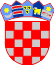   REPUBLIKA HRVATSKAVARAŽDINSKA ŽUPANIJA        OPĆINA CESTICA           Općinsko vijećeKLASA: 024-02/23-01/22URBROJ: 2186-3-02-23-1Cestica, 13.12.2023.Na temelju članka 28. Statuta Općine Cestica („Službeni vjesnik Varaždinske županije“ 13/21), Općinsko vijeće Općine Cestica na svojoj 16. sjednici održanoj dana 13. prosinca 2023. godine donosiODLUKUo pristupanju Općine CesticaSporazumu gradonačelnika za klimu i energijuČlanak 1.Općina Cestica pristupa Sporazumu gradonačelnika europskih gradova (engl. Convenant of Mayors) s ciljem smanjenja emisije CO2 i drugih stakleničkih plinova za 40% do 2030. godine angažmanom u projektima energetske učinkovitosti i korištenja obnovljivih izvora energije prema inicijativi Europske komisije u cilju promoviranja održive energetske politike.Članak 2.Općina Cestica prihvaća načela i obveze iz Sporazuma gradonačelnika o smanjenju emisije CO2 povećanjem energetske učinkovitosti i korištenjem obnovljivih izvora energije na području Općine Cestica.Članak 3.Ovlašćuje se općinski načelnik Općine Cestica da potpiše Pristupni obrazac o pristupanju Sporazumu gradonačelnika za klimu i energiju, koji čini sastavni dio ove Odluke.Članak 4.Ova Odluka stupa na snagu prvog dana od dana objave, a objavit će se u „Službenom vjesniku Varaždinske županije“.                                                                                                      Predsjednik Općinskog vijećaDarko Majhen, mag.pol.